工程倫理-報導心得標題：頂新魏家惹惱了台灣民眾班級：化材三甲學號：4a340018姓名：蔡承佑內文報導:今年的中秋節，台灣民眾被餿水油搞得不敢吃月餅，到了雙十國慶，又被飼料油搞得烏煙瘴氣，但這一次，台灣民眾的怒火，不僅燒向政府，還燒向頂新魏家；一場由台灣民眾自主發起的消費抵制運動，正在蔓延……….一年出包三次台灣民眾之所以會抵制頂新的魏家，不是沒有理由，2013年10月發生食用油含銅葉綠素事件時，頂新隱瞞了19天，已重創企業形像；2014年9月發生餿水油事件，頂新集團中的味全公司，旗下多項產品被查出使用問題油製造；2014年10月，頂新的正義制油公司，更被查出進口飼料油混入食用油；諷刺的是，頂新以制油起家，但三次黑心油事件，頂新無役不與，過程中還企圖隱瞞，怎能不令台灣民眾怒火中燒？更令台灣民眾感到不滿的是，頂新食品橫跨兩岸，但每次陷入食安風暴，頂新集團都發出聲明，表明大陸產品與台灣產品的配方不同，大陸產品並沒有使用這些有問題的原料；不少網友批評說：「難道是大陸的食安法規的裁罰較嚴苛（最高可處無期徒刑或死刑），所以頂新不敢在大陸賣黑心油？就把黑心油給台灣人吃？」頂新魏家四兄弟，早年在台灣即以制油起家，1990年赴中國大陸投資，隨後以「康師傅」方便麵成為大陸最大的快餐產業，1998年台灣老牌食品大廠「味全」發生內部股權之爭，頂新趁機入主味全，因此取得在台灣食品市場的一席之地；比較特別的是，頂新入主味全之後，改變經營策略，很多產品不再強調「味全」品牌，改以產品名稱為主要求，即使如此，在這次抵制頂新的行動中，還是有細心的民眾整理出包括味全在內，所有與頂新有關係的各項產品商標，許多網友在網絡上瘋狂轉貼，呼籲拒買。這股拒買頂新產品的力量，短短幾天內即造成市場變動。最明顯的是，味全出產的林鳳營鮮奶，本來是鮮乳市場的第一品牌，但這幾天已乏人問津，許多消費者到超商購買咖啡、到茶鋪買奶茶，都會要求不要使用林鳳營鮮奶，從油品到鮮乳，台灣食品市場已產生劇烈的市佔率變化！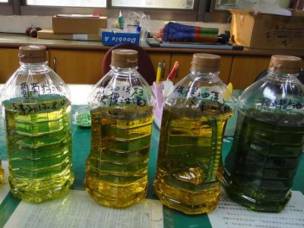 